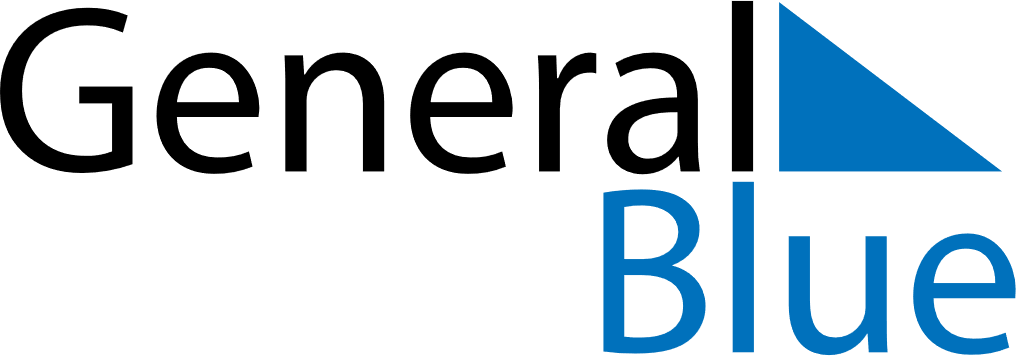 April 2021April 2021April 2021April 2021CyprusCyprusCyprusSundayMondayTuesdayWednesdayThursdayFridayFridaySaturday1223Cyprus National Day4567899101112131415161617181920212223232425262728293030Good FridayGood Friday